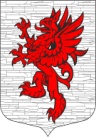 Местная администрациямуниципального образования Лопухинское сельское поселениемуниципального образования Ломоносовского муниципального районаЛенинградской областиПОСТАНОВЛЕНИЕОт 06.06.2016											№ 63 Об утверждении Положения «О порядке предоставления муниципальной преференции путём передачи имущества на территории МО Лопухинское сельское поселение Ломоносовского муниципального района Ленинградской области»В соответствии с Федеральным законом от 06.10.2003г. № 131-ФЗ «Об общих принципах организации местного самоуправления в Российской Федерации», Федеральным законом от 26.07.2006г. № 135-ФЗ «О защите конкуренции», Федеральным законом от 24.07.2007г. № 209-ФЗ «О развитии малого и среднего предпринимательства в Российской Федерации», постановляю:1. Утвердить Положение «О порядке предоставления муниципальных преференций путём передачи имущества на территории МО Лопухинское сельское поселение Ломоносовского муниципального района Ленинградской области согласно приложению № 1 к настоящему решению.2.   Настоящее   решение   опубликовать   в   средствах   массовой информации.И.о.главы местной администрацииМО Лопухинское сельское поселение					А.А.АлексеевПриложение         к постановлению № 63 от 06.06.2016 г.  Положение«О порядке предоставления муниципальных преференций путёмпередачи имущества на территории МО Лопухинское сельское поселение Ломоносовского муниципального района Ленинградскойобласти»1. Общие положения1.1 Настоящее положение разработано в соответствии с Федеральным законом от 06.10.2003 г. № 131-ФЗ «Об общих принципах организации местного самоуправления в Российской Федерации», Федеральным законом от 26.07.2006 г. № 135-ФЗ «О защите конкуренции», Федеральным законом от 24.07.2007 г. № 209-ФЗ «О развитии малого и среднего предпринимательства в Российской Федерации.Настоящее Положение определяет организационные и правовые основы защиты конкуренции, в том числе предупреждения и пресечения незаконного предоставления преимущества при ведении предпринимательской деятельности отдельным хозяйствующим субъектам на территории МО Лопухинское сельское поселение Ломоносовского муниципального района Ленинградской области.Настоящее Положение распространяется на отношения, которые связаны с защитой конкуренции, в том числе с предупреждением и пресечением монополистической деятельности и недобросовестной конкуренции.1.4.	Основные понятия, используемые в настоящем Положении:хозяйствующий субъект - индивидуальный предприниматель, коммерческая организация, а также некоммерческая организация, осуществляющая деятельность, приносящую ей доход;конкуренция - соперничество хозяйствующих субъектов, при котором самостоятельными действиями каждого из них исключается или ограничивается возможность каждого из них в одностороннем порядке воздействовать на общие условия обращения товаров на соответствующем товарном рынке;недобросовестная конкуренция - любые действия хозяйствующих субъектов (группы лиц), которые направлены на получение преимуществ при осуществлении предпринимательской деятельности, противоречат законодательству Российской Федерации, обычаям делового оборота, требованиям добропорядочности, разумности и справедливости и причинили   или   могут   причинить   убытки   другим   хозяйствующим субъектам - конкурентам либо нанесли или могут нанести вред их деловой репутации;- монополистическая деятельность - злоупотребление хозяйствующим субъектом, группой лиц своим доминирующим положением, соглашения или согласованные действия, запрещенные антимонопольным законодательством, а также иные действия (бездействие), признанные в соответствии с федеральными законами монополистической деятельностью;антимонопольный орган - федеральный антимонопольный орган и его территориальные органы;муниципальная преференция - предоставление органами местного самоуправления отдельным хозяйствующим субъектам преимущества, которое обеспечивает им более выгодные условия деятельности, путем передачи муниципального имущества, иных объектов гражданских прав либо путем предоставления имущественных льгот.2. Цели предоставления муниципальной преференции2.1.	Муниципальные преференции путём передачи имущества могут
быть предоставлены исключительно в целях:развития образования и науки;проведения научных исследований;защиты окружающей среды;4)	сохранения, использования, популяризации и государственной
охраны объектов культурного наследия (памятников истории и культуры)
народов Российской Федерации;развития культуры, искусства и сохранения культурных ценностей;развития физической культуры и спорта;7)	обеспечения обороноспособности страны и безопасности
государства;8)	производства сельскохозяйственной продукции;социального обеспечения населения;охраны труда;охраны здоровья граждан;поддержки субъектов малого и среднего предпринимательства; 14.1)   поддержки   социально   ориентированных   некоммерческих организаций в соответствии с Федеральным законом от 12 января 1996 года № 7-ФЗ "О некоммерческих организациях";15)	определяемых другими федеральными законами, нормативными
правовыми актами Президента Российской Федерации и нормативными
правовыми актами Правительства Российской Федерации.2.2.	Муниципальная преференция в целях, предусмотренных пунктом
2.1. предоставляется с предварительного согласия в письменной форме
антимонопольного органа, за исключением случаев, если такая
преференция предоставляется:на основании правовых актов органов местного самоуправления о бюджете, содержащих либо устанавливающих порядок определения размера муниципальной преференции и ее конкретного получателя;путем направления на финансовое обеспечение непредвиденных расходов средств резервных фондов в соответствии с бюджетным законодательством Российской Федерации;в размере, не превышающем установленного Центральным банком Российской Федерации предельного размера расчетов наличными деньгами в Российской Федерации между юридическими лицами по одной сделке, если такая преференция предоставляется не чаще чем один раз в год одному лицу;4)	в соответствии с программами развития субъектов малого и
среднего предпринимательства.2.3. Не является муниципальной преференцией:предоставление имущества по результатам торгов, организованных в соответствии с законодательством Российской Федерации, а также по результатам иных процедур, предусмотренных законодательством Российской Федерации о размещении заказов на поставки товаров, выполнение работ, оказание услуг для муниципальных нужд;передача, выделение, распределение муниципального имущества отдельным лицам в целях ликвидации последствий чрезвычайных ситуаций, военных действий, проведения контротеррористических операций;3)	закрепление муниципального имущества за хозяйствующими
субъектами на праве хозяйственного ведения или оперативного
управления;предоставление имущества на основании федерального закона или на основании вступившего в законную силу решения суда;предоставление имущества в равной мере каждому участнику товарного рынка.3. Порядок предоставления муниципальной преференции3.1.	Муниципальная преференция предоставляется путём передачи
имущества.3.2.	Хозяйствующий субъект, претендующий на получение
муниципальной преференции, подаёт в администрацию МО Лопухинское сельское поселение Ломоносовского муниципального района Ленинградской
области заявление о предоставлении муниципальной преференции с указанием цели предоставления и размера такой преференции.3.3.	Администрация подаёт в антимонопольный орган заявление о
даче согласия на предоставление муниципальной преференции по форме,
определённой федеральным антимонопольным органом.К заявлению прилагаются:проект акта, которым предусматривается предоставление муниципальной преференции, с указанием цели предоставления и размера такой преференции, если она предоставляется путем передачи муниципального имущества;перечень видов деятельности, осуществляемых и (или) осуществлявшихся хозяйствующим субъектом, в отношении которого имеется намерение предоставить муниципальную преференцию в течение двух лет, предшествующих дню подачи заявления, либо в течение срока осуществления деятельности, если он составляет менее чем два года, а также копии документов, подтверждающих и (или) подтверждавших право на осуществление указанных видов деятельности, если в соответствии с законодательством Российской Федерации для их осуществления требуется и (или) требовались специальные разрешения;наименование видов товаров, объем товаров, произведенных и (или) реализованных хозяйствующим субъектом, в отношении которого имеется намерение предоставить муниципальную преференцию, в течение двух лет, предшествующих дню подачи заявления, либо в течение срока осуществления деятельности, если он составляет менее чем два года, с указанием кодов видов продукции;бухгалтерский баланс хозяйствующего субъекта, в отношении которого имеется намерение предоставить муниципальную преференцию, по состоянию на последнюю отчетную дату, предшествующую дате подачи заявления, либо, если хозяйствующий субъект не представляет в налоговые органы бухгалтерский баланс, иная предусмотренная законодательством Российской Федерации о налогах и сборах документация;5)	перечень лиц, входящих в одну группу лиц с хозяйствующим
субъектом, в отношении которого имеется намерение предоставить
муниципальную преференцию, с указанием оснований для вхождения
таких лиц в эту группу;6)	нотариально заверенные копии учредительных документов
хозяйствующего субъекта.3.4. Администрация, в случае принятия антимонопольным органом решения:о даче согласия на предоставление муниципальной преференции - в течение 20 календарных дней издается постановление администрации о предоставлении муниципальной преференции и направляется проект договора с предложением его подписать, а также копией муниципального правового акта о предоставлении муниципальной преференции и копией документа федерального антимонопольного органа о даче согласия о предоставлении муниципальной преференции;о даче согласия на предоставление муниципальной преференции и введении ограничения в отношении предоставления муниципальной преференции - издаёт правовой акт администрации о предоставлении муниципальной   преференции   хозяйствующему   субъекту   с   учётом ограничении, введенных решением антимонопольного органа; администрация в месячный срок с даты предоставления муниципальной преференции обязана представить документы, подтверждающие соблюдения установленных ограничений.о продлении срока рассмотрения заявления и необходимости получения дополнительной информации - запрашивает в течение 7 дней у хозяйствующего субъекта, в отношении которого имеется намерение предоставить муниципальную преференцию, предоставить дополнительную информациюоб отказе в предоставлении муниципальной преференции -направляет хозяйствующему субъекту, в отношении которого имелось намерение предоставить муниципальную преференцию, в течение 20 календарных дней письменное сообщение с приложением копии решения антимонопольного органа об отказе в предоставлении муниципальной преференции.4.Реестр правовых актов о предоставлении муниципальныхпреференций4.1.	В целях упорядочения сведений о предоставлении
муниципальных преференции администрация осуществляет ведение
реестра правовых актов о предоставлении муниципальных преференций
путём передачи имущества (далее - реестр).4.2.	В реестр включаются следующие сведения:1)	наименование и реквизиты правового акта о предоставлении
муниципальной преференции;2)	полное наименование хозяйствующего субъекта, которому
предоставлена муниципальная преференция, сведения о его
организационно-правовой форме, месте нахождения, почтовом адресе;цель муниципальной преференции;размер муниципальной преференции;срок, на который предоставлена муниципальная преференция;6)	реквизиты документа антимонопольного органа о даче согласия на
предоставление муниципальной преференции.5. Последствия нарушения законодательства при использованиимуниципальной преференции5.1.   Лица,   виновные   в   нарушении   порядка   предоставлениямуниципальной преференции, несут ответственность в установленном законодательством порядке.